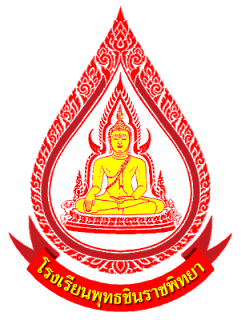 ระเบียบการแข่งขันฟุตซอล “พุทธชินราชฟุตซอลคัพ ครั้งที่ 4”ประจำปี 2559โรงเรียนพุทธชินราชพิทยาร่วมกับวัดพระศรีรัตนมหาธาตุวรมหาวิหาร (วัดใหญ่)*******************ประเภทการแข่งขัน1.1 ฟุตซอลชายรุ่นอายุไม่เกิน 15 ปี   (ปีเกิดไม่ก่อน พ.ศ. 2543)1.2 ฟุตซอลชายรุ่นอายุไม่เกิน 18 ปี   (ปีเกิดไม่ก่อน พ.ศ. 2540)1.3 ฟุตซอลชายรุ่นประชาชนทั่วไป     2.   การรับสมัคร และการยื่นหลักฐานการสมัคร		2.1 ติดต่อขอรับใบสมัครและยื่นหลักฐานการสมัครได้ ตั้งแต่วันที่ 18 – 29  มกราคม  2559ณ ห้องกลุ่มสาระการเรียนรู้สุขศึกษาและพลศึกษา โรงเรียนพุทธชินราชพิทยา (ในเวลาราชการ)		2.2 กำหนดการประชุมจับสลากแบ่งสายการแข่งขัน วันที่ 3  กุมภาพันธ์  เวลา 14.00 น. ณ  ห้องกลุ่มสาระการเรียนรู้สุขศึกษาและพลศึกษา โรงเรียนพุทธชินราชพิทยา อำเภอเมือง จังหวัดพิษณุโลก		การประชุมผู้จัดการทีมที่ส่งทีมฟุตซอลเข้าร่วมการแข่งขัน จะต้องส่งผู้แทนเข้าร่วมประชุมทีม ตามวัน เวลา และสถานที่ที่คณะกรรมการจัดการแข่งขันกำหนด หากทีมใดไม่มาให้ถือและปฏิบัติตามมติที่ประชุม      3.  เริ่มการแข่งขัน วันที่ ...........ถึงวันที่  19 กุมภาพันธ์  2559 ตั้งแต่เวลา ......................................น. (ขึ้นอยู่กับจำนวนทีมที่สมัคร)      4. จำนวนนักกีฬาและเจ้าหน้าที่ทีม		4.1 ให้ส่งนักกีฬาสมัครเข้าร่วมการแข่งขันได้ทีมละไม่น้อยกว่า 7 คนและไม่เกิน 12 คน		4.2 ให้มีเจ้าหน้าที่ทีมได้ 4 คน ประกอบด้วย			- ผู้จัดการทีม		1	คน			- ผู้ฝึกสอน		1	คน			- ผู้ช่วยผู้ฝึกสอน		1	คน			- ผู้ควบคุมทีม		1	คน      5. คุณสมบัตินักกีฬา		5.1 นักกีฬาที่ติดทีมชาติให้ส่งรายชื่อได้ทีมละไม่เกิน 2 คน และอยู่ในสนามแข่งขันได้ไม่เกิน 1 คน		5.2 นักกีฬาทีมชาติ อายุไม่เกิน 18 ปี ให้ลงทำการแข่งขันได้โดยไม่ใช้ระเบียบข้อ 5.1	หมายเหตุ ทีมใดที่มีนักกีฬาผิดคุณสมบัติ ตามข้อ 5 ให้ปรับทีมนั้นแพ้ในการแข่งขันในนัดนั้น       6. เอกสารประกอบการสมัคร		6.1  ใบสมัครขอร่วมการแข่งขันของทีม		6.2 แผงติดรูปถ่ายนักกีฬาและเจ้าหน้าที่ทีม (รูปถ่ายจริงไม่สวมหมวกและแว่นตาดำ)		6.3 สำเนาบัตรประชาชนพร้อมรับรองสำเนาถูกต้อง (บัตรจริงนำมาวันที่แข่งขัน)      7. การดำเนินการจัดการแข่งขัน		เพื่อให้การจัดการแข่งขันเป็นไปด้วยความเรียบร้อย คณะกรรมการจะเป็นผู้กำหนดวิธีการจัดการแข่งขันตามความเหมาะสมของจำนวนทีมที่สมัครเข้าร่วมการแข่งขัน (ถ้าจัดการแข่งขันแบบแบ่งสาย และพบกันหมด ในสาย ทีมที่มีคะแนนเป็นที่ 1 และที่ 2 ของสายเข้ารอบ)		7.1 กติกาการแข่งขัน ให้ใช้กติกาของสหพันธ์ฟุตซอลนานาชาติ ซึ่งสมาคมฟุตซอล แห่งประเทศไทยในพระบรมราชูปถัมภ์ และสำนักงานพัฒนาการกีฬาและนันทนาการ ประกาศใช้อยู่ปัจจุบัน		7.2 ทีมใดไม่พร้อมที่จะลงทำการแข่งขัน เมื่อผู้ตัดสินให้สัญญาณเรียกให้ลงทำการแข่งขันภายในเวลา 15 นาที ให้ปรับทีมนั้นเป็นแพ้ในการแข่งขันครั้งนั้น และต้องมาทำการแข่งขันในครั้งต่อไป ตามกำหนดการแข่งขัน		7.3 ทีมใดไม่มาทำการแข่งขันหรือเจตนาไม่มาทำการแข่งขันให้ทันตามกำหนดการแข่งขัน คณะกรรมการจัดการแข่งขันจะพิจารณาลงโทษ ริบเงินประกันและห้ามแข่งขันในรายการต่อไป (ใช้มติการประชุม วันที่ 3  กุมภาพันธ์  2559)		7.4 นักกีฬาที่เข้าทำการแข่งขันต้องแต่งกายให้เรียบร้อยเหมือนกัน ตามแบบและสีที่ได้แจ้งไว้ในใบสมัคร และต้องใส่สนับแข้งทุกครั้งที่ลงแข่งขัน ในกรณีที่สีเสื้อเหมือนกันให้ทีมที่มีชื่อตามหลังในกำหนดการแข่งขันเปลี่ยนสีเสื้อสำรอง		7.5 ก่อนทำการแข่งขันให้นักกีฬาทุกคนจะต้องเข้ารับการตรวจแผงรูปและบัตรประชาชนตัวจริงทุกครั้งที่มีการแข่งขัน		7.6 ในระหว่างการแข่งขันให้นักกีฬาสำรองสวมเสื้อที่มีสีแตกต่างจากเสื้อทีมแข่งขัน		7.7 นักกีฬาที่มีชื่อพักการแข่งขัน (กรณีโดนโทษใบแดง) ไม่อนุญาตให้อยู่ในที่นั่งสำรอง		7.8 กำหนดเวลาการแข่งขันแบ่งออกเป็น 2 ครึ่งๆ ละ  10  นาที (เวลาไหล ยกเว้นรอบชิงชนะเลิศ) พักระหว่างครึ่งเป็นเวลา 3 นาที		7.9 หัวหน้าทีมต้องมีปลอกแขนแสดงสัญญาลักษณ์ทุกครั้งที่ลงทำการแข่งขันทุกทีมต้องเตรียมพร้อมและจัดหามาเอง		7.10 การเปลี่ยนตัวผู้เล่นระหว่างการแข่งขันอนุญาตให้เปลี่ยนตัวผู้เล่นได้ตลอดเวลา	8. การรักษามารยาท			8.1 นักกีฬาที่ถูกกรรมการผู้ตัดสินคาดโทษหรือลงโทษ				- ถูกลงโทษโดยได้รับใบเหลือง 2 ครั้ง (นัดละ 1 ใบเหลือง) ให้พักการแข่งขันครั้งต่อไป 1 ครั้ง				- ถูกคาดโทษโดยได้รับใบเหลือง 2 ครั้ง ในนัดเดียวกัน ให้พักการแข่งขันนัดต่อไป 1 ครั้ง				- ถูกคาดโทษได้รับใบแดงในนัดการแข่งขัน ให้พักการแข่งขันครั้งต่อไป 1 ครั้ง				- ถูกคาดโทษโดยได้รับใบแดงจากการทะเลาะวิวาท ชกต่อยกันในสนามแข่งขันให้ตัดสิทธิ์ลงทำการแข่งขันตลอดไป			8.2 ทีมใดฝ่าฝืนส่งนักกีฬาที่ถูกลงโทษให้พักการแข่งขันตามระเบียบการแข่งขัน ลงทำการแข่งขันให้ปรับทีมนั้นเป็นแพ้ในการแข่งขันครั้งนั้น			8.3 นักกีฬาหรือผู้ควบคุมทีมใดไม่ปฏิบัติตามระเบียบการแข่งขัน หรือประพฤติตนไม่เหมาะสมไม่ว่ากรณีใดๆ ทั้งภายในและภายนอกสนามการแข่งขัน คณะกรรมการจัดการแข่งขันสามารถลงโทษได้ตามควรแก่กรณี	9. การประท้วง			ให้ทีมที่ประท้วงปฏิบัติดังนี้ ให้ผู้จัดการทีมหรือผู้ฝึกสอนยื่นประท้วงเป็นลายลักษณ์อักษรต่อคณะกรรมการจัดการแข่งขันพร้อมหลักฐาน และวางเงินประกันการประท้วง  300  บาท ภายในเวลา 2 ชั่วโมงหลังเสร็จสิ้นการแข่งขัน เงินประกันในการประท้วงจะคืนให้เมื่อการประท้วงเป็นผล (หากการประท้วงไม่เป็นผลให้ริบเงินประกันและถ้าการประท้วงเป็นผลทีมที่ถูกประท้วงจะถูกยึดเงินค่าประกันทีม เพื่อเป็นเงินสนับสนุนการจัดการแข่งขันต่อไป)	10. รางวัลการแข่งขัน 15 ปี 18 ปี และประชาชนทั่วไป			ชนะเลิศ			ได้รับ..............................บาท	พร้อมถ้วยรางวัล			รองชนะเลิศอันดับ 1	ได้รับ..............................บาท	พร้อมถ้วยรางวัล			รองชนะเลิศอันดับ 2	ได้รับ..............................บาท	พร้อมถ้วยรางวัล	11. หากมีปัญหาอื่นใดที่ไม่ได้ระบุไว้ในระเบียบนี้ ให้อยู่ในดุลยพินิจของคณะกรรมการจัดการแข่งขัน  คำตัดสินของคณะกรรมการจัดการแข่งขันถือเป็นที่สิ้นสุด จะอุธรณ์ใดๆไม่ได้ทั้งสิ้น	12. ติดต่อสอบถามหรือดูรายละเอียดเพิ่มเติมได้ที่ กลุ่มสาระการเรียนรู้สุขศึกษาและพลศึกษาโรงเรียน        พุทธชินราชพิทยา 08-1973-0427 , 08-3166-6778 , 08-9703-9776หมายเหตุ		ค่าสมัครทีม	อายุไม่เกิน 15 ปี		500	บาท						อายุไม่เกิน 18 ปี	          800	บาท			                              ประชาชนทั่วไป         1,000	บาท					ค่าประกันทีมทุกทีมต้องประกันทีม       1,000	บาท										คณะกรรมการจัดการแข่งขันใบสมัครเข้าร่วมการแข่งขันฟุตซอล “พุทธชินราชฟุตซอลคัพ ครั้งที่ 4”ประจำปี 2559ที่................................							เขียนที่..................................							 วันที่.......................................เรื่อง ขอส่งทีมฟุตซอลเข้าร่วมการแข่งขันเรียน.......................................................			ตามที่โรงเรียนพุทธชินราชพิทยาร่วมกับวัดพระศรีรัตนมหาธาตุวรมหาวิหาร (วัดใหญ่) ได้เปิดรับสมัครทีมฟุตซอลเข้าร่วมการแข่งขัน “พุทธชินราชฟุตซอลคัพ ครั้งที่ 4” ประจำปี 2559 ระหว่าง  วันที่ 18 – 29 มกราคม 2559  เพื่อร่วมสมโภชงานหลวงพ่อพุทธชินราช นั้น			ข้าพเจ้า....................................................(ตำแหน่ง).............................................................มีความประสงค์ขอส่งทีมฟุตซอล โดยใช้ชื่อทีม...................................................................เข้าร่วมการแข่งขัน         “พุทธชินราชฟุตซอลคัพ ครั้งที่ 4”ประจำปี 2559 ในรุ่นอายุ       15ปี      18ปี       ประชาชนทั่วไป  พร้อมใบสมัครนี้ได้แนบหลักฐานประกอบการสมัครตามระเบียบการแข่งขันฯ ไว้เป็นที่เรียบร้อยแล้ว คือ			      แผงติดรูปถ่ายของนักกีฬาและเจ้าหน้าที่			      ใบสมัคร ใบรายชื่อนักกีฬาและเจ้าหน้าที่			       สำเนาบัตรประจำตัวประชาชน			ขอรับรองว่า หลักฐานต่างๆ ถือว่าครบถ้วนถูกต้องตามระเบียบการแข่งขันฯ และจะไม่มีการเปลี่ยนแปลงหรือแก้ไขใดๆ อีกหลังจากส่งใบสมัครพร้อมหลักฐานแล้ว อนึ่งหากทีมนักกีฬาได้รับบาดเจ็บหรืออันตรายจากการแข่งขัน ทีมและนักกีฬาจะไม่เรียกร้องค่าเสียหายใดๆ ทั้งสิ้น			จึงเรียนมาเพื่อทราบและดำเนินการต่อไป							ขอแสดงความนับถือ						(.......................................................)						ตำแหน่ง..........................................ผู้จัดการทีม...................................................โทรศัพท์...........................................ผู้ฝึกสอน.......................................................โทรศัพท์...........................................ผู้ช่วยผู้ฝึกสอน..............................................โทรศัพท์..........................................			   ผู้ควบคุมทีม..................................................โทรศัพท์..........................................ใบส่งรายชื่อนักกีฬาและเจ้าหน้าที่ทีมเข้าร่วมการแข่งขัน “พุทธชินราชขฟุตซอลคัพ ครั้งที่ 4” ประจำปี 2559ชื่อทีม.......................................................................................รุ่นอายุ....................................ทะเบียนรูปและรายชื่อผู้เล่น – เจ้าหน้าที่ทีมการแข่งขัน “พุทธชินราชฟุตซอลคัพ ครั้งที่ 4” ประจำปี 2559ชื่อทีม.........................................จังหวัด......................ประเภทอายุ       15ปี      18ปี       ประชาชนทั่วไป  หมายเลขชื่อ-ชื่อสกุลหมายเลขประชาชนหมายเหตุผู้จัดการทีม          โทรศัพท์ผู้จัดการทีม          โทรศัพท์ผู้ฝึกสอน             โทรศัพท์ผู้ฝึกสอน             โทรศัพท์ผู้ช่วยผู้ฝึกสอน      โทรศัพท์ผู้ช่วยผู้ฝึกสอน      โทรศัพท์ผู้ควบคุมทีม         โทรศัพท์ผู้ควบคุมทีม         โทรศัพท์